                 Osnovna škola Matije Vlačića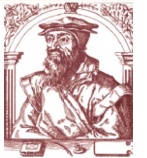 52220  L  A  B  I  N  - Zelenice  4Tel : 052 855-488 ; ravnatelj 854-348e.mail : ured@os-mvlacica-labin.skole.hr                                                          Klasa: 112-01/24-03/11                 Urbroj: 2163-4-9-24-1                 Labin, 21.02.2024. godine                                                                                               Kandidatima – SVIMA Predmet: Obavijest o rezultatima Natječaja    U svezi Natječaja objavljenog na oglasnoj ploči i web stranicama Hrvatskog zavoda za zapošljavanje kao i web-u Škole, dana 02.02.2024. godine za obavljanje poslova:UČITELJ/ICA RAZREDNE NASTAVE (M/Ž)                           – na određeno i puno radno vrijeme, 40 sati ukupnog tjednog radnog                              vremena, 1 izvršitelj/ica, do povratka djelatnice na radUČITELJ/ICA INFORMATIKE (M/Ž)                           – na određeno i puno radno vrijeme, 40 sati ukupnog tjednog radnog                              vremena, 1 izvršitelj/ica, do povratka djelatnice na radUČITELJ/ICA TJELESNE I ZDRAVSTVENE KULTURE (M/Ž)                           – na određeno i nepuno radno vrijeme, 10 sati ukupnog tjednog radnog                              vremena, 1 izvršitelj/ica, do povratka djelatnika na radSPREMAČ/ICA (M/Ž)                          – na neodređeno i nepuno radno vrijeme, 10 sati ukupnog tjednog                              radnog vremena, 1 izvršitelj/icaobaviještavamo Vas da su Odlukom ravnateljice škole, a uz prethodnu jednoglasnu suglasnost Školskog odbora na sjednici održanoj dana 21.02.2024. godine, primljeni:na radno mjesto pod red. br.  1.Lea Salamunna radno mjesto pod red. br. 2.Mladen Milinčićna radno mjesto pod red. br. 3.Manuel Rudelana radno mjesto pod red. br. 4.Gracija Bastijanićs kojima će ravnateljica škole sklopiti ugovore o radu sukladno propozicijama iz raspisanog Natječaja. S poštovanjem,                                                                                                    Ravnateljica Škole:                                                                                    Sanja Gregorinić Trumić, prof.